Romans – Roman Britain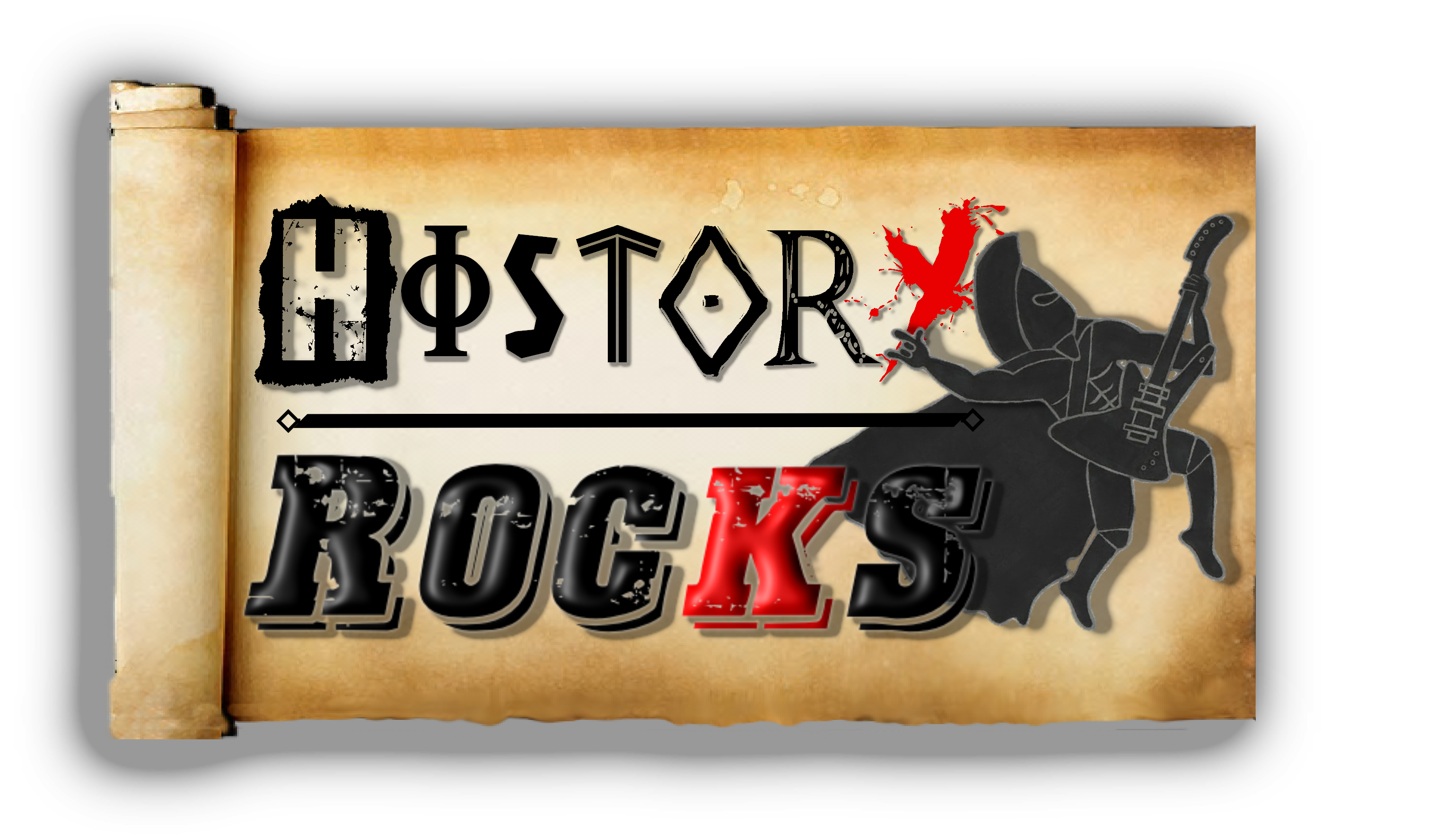 